CERTIFICATE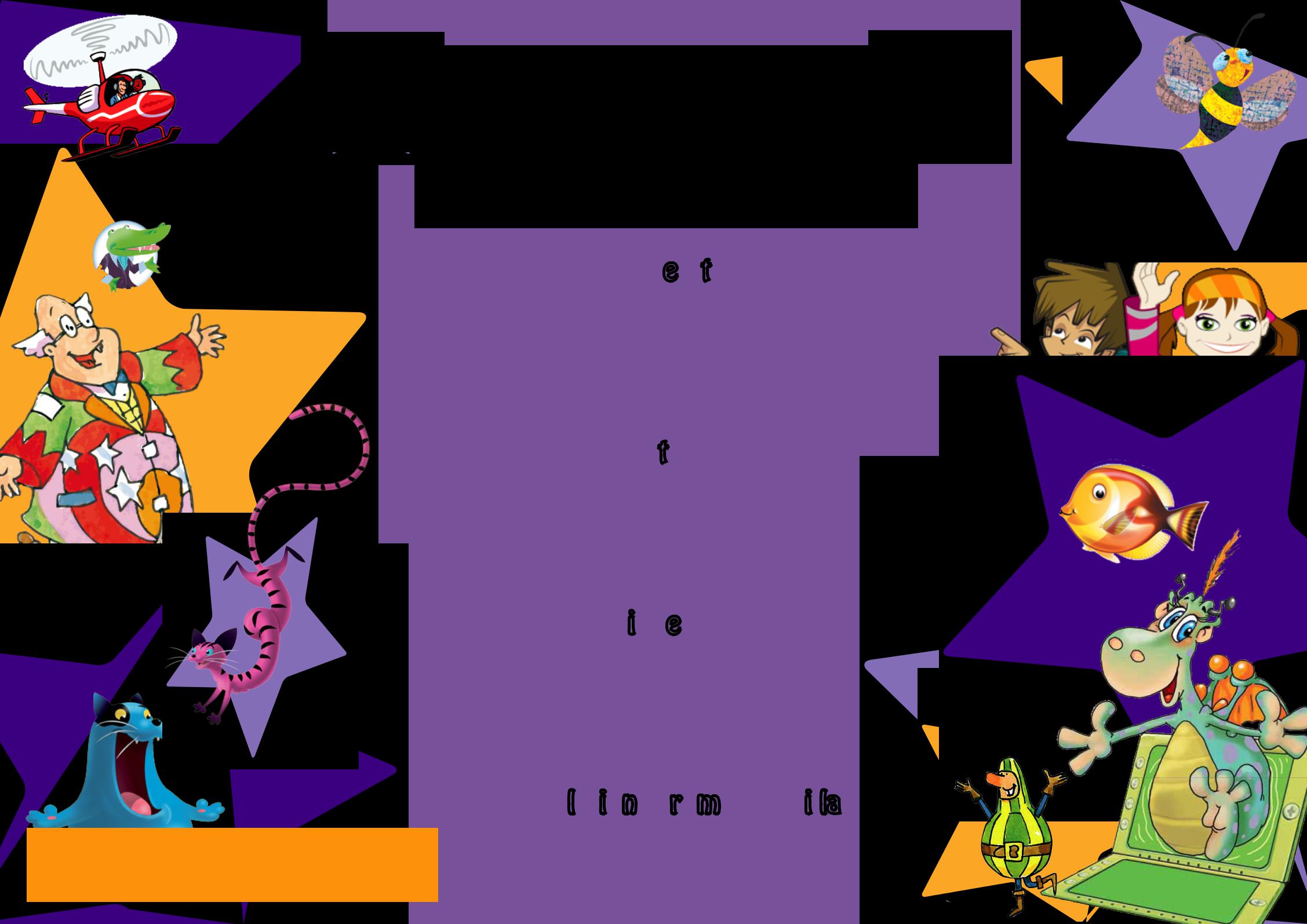 OF ACHIEVEMENTAwarded to..........................................................Date............................................Signed....................................................Congratulations from Macmillan